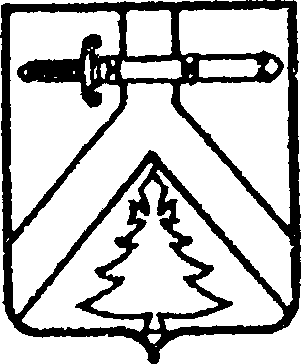 АДМИНИСТРАЦИЯ АЛЕКСЕЕВСКОГО СЕЛЬСОВЕТАКУРАГИНСКОГО РАЙОНА КРАСНОЯРСКОГО КРАЯ      ПОСТАНОВЛЕНИЕ   16.03.2022                                 с. Алексеевка                                          №  4-п( в редакции постановления администрации Алексеевского сельсовета от 00.00.2022 № Проект)    О подготовке и  проведении весеннего двухмесячника по благоустройству и  озеленению населенных пунктов на  территории  Алексеевского сельсовета Для улучшения санитарного  состояния, благоустройства и озеленения на  территории  сельсовета, на  основании  п. 2 ст. 2 Закона Российской Федерации от  30.03.1999 № 52–ФЗ «О санитарно-эпидемиологическом  благополучии населения»,  п.19 ч. 1 ст. 14 Федерального  закона  от  06.10.2003 № 131-ФЗ «Об общих  принципах  местного  самоуправления в Российской  Федерации», в соответствии с Решением Алексеевского сельского Совета депутатов от 21.06.2018 № 29-11р  «Об утверждении Правил благоустройства территории муниципального образования Алексеевский сельсовет»,  ПОСТАНОВЛЯЮ:         1.  Внести в Постановление от 16.03.2022 № 4-п следующие изменения и дополнения: в преамбуле слова: п.п. 9,1  ст. 15  заменить словами: п.19 ч. 1 ст. 14.2. Опубликовать постановление в газете «Алексеевские вести» и на «Официальном интернет-сайте администрации Алексеевского сельсовета» (Alekseevka.bdu.su).3. Постановление  вступает в  силу со дня его официального опубликования (обнародования).        Глава сельсовета                                                             М.В. Романченко                                                                                                                                            Приложение № 1к Постановлению администрации                                                                                          Алексеевского сельсовета                                                                                      от 16.03.2022  № 4-п  Состав комиссиипо проведению  двухмесячника по благоустройству и  озеленению населенных  пунктов  Алексеевского сельсовета «За чистое поселение».Романченко М.В. -   Глава  сельсовета, председатель комиссии;Тамар Н.Н. –зам. Главы администрации;Члены комиссии:Кайзер Н.И.- зав.филиалом Алексеевский СДК МБУК «Межпоселенческий РДК».Волощенко О.В. - директор  МБОУ Алексеевская СОШ №  9;Алексеева В.В.   – и.о. директора МКОУ Новопокровская НОШ № 33;Менжуренко А.Е. – зав. отделением «Новопокровский СК»;Бабич А.А. – управляющий отделением 1 «СПК Алексеевский»;Сириденко Е.Ю.– управляющий отделением 2 «СПК Алексеевский»;Фомин А.В. - депутат Алексеевского сельсовета;Буянов С.А. - депутат Алексеевского сельсовета.                                                                          Приложение № 2к Постановлению администрации                                                                                          Алексеевского сельсовета                                                                                     от 16.03.2022  № 4-п План  мероприятийпо проведению  двухмесячника по благоустройству и  озеленению населенных  пунктов  Алексеевского сельсовета.«За чистое поселение»Приложение № 3к Постановлению администрации                                                                                          Алексеевского сельсовета                                                                                   от 16.03.2022  № 4-пПлан  мероприятийпо подготовке и проведению акции«Чистый лес-территория без огня»МероприятияМероприятияМероприятияСрок исполненияСрок исполнения ОтветственныеОрганизационные  мероприятияОрганизационные  мероприятияОрганизационные  мероприятияОрганизационные  мероприятияОрганизационные  мероприятияОрганизационные  мероприятияОрганизовать работу по оформлению наглядной агитации для проведения двухмесячника на территории МО Алекесеевский сельсоветОрганизовать работу по оформлению наглядной агитации для проведения двухмесячника на территории МО Алекесеевский сельсовет18 апреля18 апреля18 апреляГлава  сельсоветаПроведение совещания с руковдителями учреждений, предприятий, оргнизаций по вопросам подготовки и проведения двухмесячника, оформление территориий к празднованию дня Победы в Великой Отечественной войне 1941-1945ггПроведение совещания с руковдителями учреждений, предприятий, оргнизаций по вопросам подготовки и проведения двухмесячника, оформление территориий к празднованию дня Победы в Великой Отечественной войне 1941-1945гг18 апреля18 апреля18 апреляГлава  сельсоветаВыделение закрепление автотранспорта по бюджетным организациям для организованного вывоза мусораВыделение закрепление автотранспорта по бюджетным организациям для организованного вывоза мусорадо 20 апрелядо 20 апрелядо 20 апреляГлава  сельсоветаОбеспечение участия жителей населенных пунктов в проведении санитарной очистки дворовых и придомовых территорий, организация вывоза мусораОбеспечение участия жителей населенных пунктов в проведении санитарной очистки дворовых и придомовых территорий, организация вывоза мусорав течение двухмесячникав течение двухмесячникав течение двухмесячникаГлава  сельсоветаОбеспечение участия школьников, учащихся Алексеевской СОШ № 9 и Новопокровской НОШ № 33 в проведении санитарной очистки и благоустройству закрепленных за учебными заведениями территориями, а так же территорий памятников погибшим воинам.Обеспечение участия школьников, учащихся Алексеевской СОШ № 9 и Новопокровской НОШ № 33 в проведении санитарной очистки и благоустройству закрепленных за учебными заведениями территориями, а так же территорий памятников погибшим воинам.в течение двухмесячникав течение двухмесячникав течение двухмесячникаГлава сельсовета, директор  школыМероприятия  по  благоустройствуМероприятия  по  благоустройствуМероприятия  по  благоустройствуМероприятия  по  благоустройствуМероприятия  по  благоустройствуМероприятия  по  благоустройствуПроведение обрезки деревьев, высадки саженцев, очистки территоррий школьных, дошкольных учреждений, предприятий торговли, общественнного питания, культуры, здравоохранения, других организаций, независимо от форм собственности.до 1 маядо 1 маядо 1 маяГлава  сельсоветаГлава  сельсоветаПриведение в надлежащее состояние исторических памятников, обелисков, мемориальных комплексов, находящихся на территории населенных пунктов.до 1 маядо 1 маядо 1 маяГлава сельсоветаДиректор Алексеевской СОШ № 9Директор Новопокровской НОШ № 33Глава сельсоветаДиректор Алексеевской СОШ № 9Директор Новопокровской НОШ № 33Приведение торговых предприятий и предприятий питания в надлежащий  эстетичный вид, устройство контейнеров, мусорниц по сбору мелкого мусора около предприятий питания, торговли.до 24 апрелядо 24 апрелядо 24 апреляГлава  сельсовета совместно с руководителями торговых предприятийГлава  сельсовета совместно с руководителями торговых предприятийПриведение административных зданий муниципальных учреждений в надлежащий эстетический вид (установка мусорниц, скамеек, ремонт или обновление вывесок, обновление флагов и т.д.)до 24 апрелядо 24 апрелядо 24 апреляГлава  сельсовета, Зав.филиалом Алексеевского СДКЗав.филиалом Новопокровского СКДиректор Алексеевской СОШ № 9Директор Новопокровской НОШ № 33Глава  сельсовета, Зав.филиалом Алексеевского СДКЗав.филиалом Новопокровского СКДиректор Алексеевской СОШ № 9Директор Новопокровской НОШ № 33Ликвидация несанкционированных свалокв течение двухмесячникав течение двухмесячникав течение двухмесячникаГлава  сельсоветаГлава  сельсоветаПриведение в надлежащее состояние дорог и улиц после весенней распутицыГлава  сельсоветаГлава  сельсоветаОрганизация ремонта очистки от мусора павильонов (остановок) пассажирского транспорта, установка мусорниц, скамеек на посадочных площадках пассажирских остановокв течение двухмесячникав течение двухмесячникав течение двухмесячникаГлава  сельсоветаГлава  сельсоветаВведение единого санитарного дня по неведению порядка и поддержанию чистоты в населенных пунктах еженедельноеженедельноеженедельноГлава  сельсоветаГлава  сельсоветаПодведение итогов работы по организации и проведению двухмесячника по благоустройству и озеленинению населенных пунктов районаеженедельноеженедельноеженедельноГлава  сельсоветаГлава  сельсоветаКоординация и контроль подготовки и проведения двухмесячникапостояннопостояннопостоянноГлава  сельсоветаГлава  сельсоветаМероприятияСрок исполнения ОтветственныеОрганизационные  мероприятияОрганизационные  мероприятияОрганизационные  мероприятияОрганизовать очистку территорий от мусора, тары и сухой растительности, предотвращение свалок горючих отходовдо 24 апреляГлава  сельсоветаПровести разъяснительную работу среди населения о мерах пожарной безопасности, требованиям законодательства в области защиты лесов от пожаров с распространением памяток и проведения сходов граждандо 15 апреляГлава  сельсоветаОсуществлять контроль за соблюдением гражданами установленного порядка выжигания сухой травянистой растительности на придомовых территориях и приусадебных участкахдо 19 маяГлава  сельсоветаОрганизовать устройство пожарных водоемов и подъездов к источникам противопожарного водоснабжениядо 24 апреляГлава  сельсовета